4th European Academy Jean Monnet 2021«Περιφερειακή Επιχειρηματικότητα στην ΕΕ και στην Ελλάδα στην μετα-COVID-19 εποχή»  ΚΑΛΑΜΑΤΑ, 2-5 Σεπτεμβρίου 2021Διοργάνωση                                                                                   Η 4η Ευρωπαϊκή Ακαδημία Jean Monnet 2021 θα διεξαχθεί το διάστημα 2-5 Σεπτεμβρίου στην Καλαμάτα.Τόπος: Σχολή Γεωπονίας και Τροφίμων, Αμφιθέατρο, Πανεπιστήμιο Πελοποννήσου.Θεματικό Πρόγραμμα (ενδεικτικό)                                                               Ένα καινοτόμο πρόγραμμα γνώσης με αναπτυξιακή ωφέλειαΗ 4η Ευρωπαϊκή Ακαδημία Jean Monnet (4JMEΑ) συνεχίζει με επιτυχία τον κύκλο επιτυχημένων ετήσιων σεμιναρίων με υψηλή  συμμετοχή ενός εξαιρετικά δυναμικού κοινού. Διοργανώνεται από τη δράση Jean Monnet Module EU4ACT, αποτελεί συνέχεια του Ευρωπαϊκό Κέντρο Αριστείας Jean Monnet του Πανεπιστημίου Πελοποννήσου (βλ. αναλυτικά παρακάτω) και χρηματοδοτείται από το πρόγραμμα Erasmus+ της Ευρωπαϊκής Ένωσης.Στην μετα-COVID19 εποχή, η τοπική επιχειρηματικότητα αναμένεται να διαδραματίσει σημαντικό ρόλο τόσο στην ενίσχυση των τοπικών εφοδιαστικών αλυσίδων αξίας όσο και στην εξωστρέφεια της Περιφέρειας Πελοποννήσου.  Στην ανάγκη αυτή ανταποκρίνεται η 4JMEA21 με υψηλού επιπέδου εισηγητές, ζητήματα αιχμής και καινοτόμες μορφές αμφίδρομης γνώσης. Η οργάνωση και λειτουργία της τοπικής επιχείρησης αποκτά νέες δυνατότητες στο πλαίσιο της ΕΕ. Το κανονιστικό πλαίσιο, η ανταλλαγή καλών πρακτικών, οι κοινοί στόχοι και η αξιοποίηση της ψηφιακής τεχνολογίας διαμορφώνουν έναν οιονεί Ευρωπαϊκό χώρο επιχειρηματικότητας. Η επίδραση αυτή είναι εξαιρετικά θετική για τον εκσυγχρονισμό της Ελλάδας, ιδιαίτερα σε μία συγκυρία επιστροφής στην κανονικότητα. Ειδικότερα, η διαχείριση των πόρων οι οποίοι προέρχονται από τους Διαρθρωτικούς Πόρους της ΕΕ και το Ταμείο Ανάκαμψης διαμορφώνουν σημαντικές δυνατότητες χρηματοδότησης υποδομών και δράσεων.Ποιος είναι ο βαθμός υλοποίησης στόχων κατά την τρέχουσα προγραμματική περίοδο 2011-2025 και ποιες εμπειρίες αποκτήθηκαν μετά την πανδημία; Πώς μπορεί να βελτιωθεί η αποτελεσματικότητα της διοίκησης στα ζητήματα αυτά; Ποια είναι η εκτίμηση για τους στόχους πολιτικής κατά την επόμενη προγραμματική περίοδο;Σκοπός του εντατικού θερινού σχολείου είναι η ανάπτυξη δεξιοτήτων για στελέχη της αγοράς επιφορτισμένα με την υλοποίηση ευρωπαϊκών προγραμμάτων, καθώς και στελέχη της δημόσιας διοίκησης τα οποία ενδιαφέρονται να εξοικειωθούν με καλές ευρωπαϊκές πρακτικές.Αξιοποιούνται σύγχρονες μέθοδοι διδασκαλίας και ανάπτυξης γνώσεων και δεξιοτήτων. Ιδιαίτερη έμφαση αποδίδεται στην αμφίδρομη επικοινωνία και την παρουσίαση εκ μέρους των συμμετεχόντων της δικής τους εμπειρίας και προτάσεων με ειδικές σεμιναριακές ασκήσεις.Σε ποιους απευθύνεται: σε στελέχη της αγοράς, Περιφέρειας, Αναπτυξιακών Εταιρειών, ΝΠΔΔ, νέους ερευνητές, στελέχη μη-κυβερνητικών οργανώσεων και συμβουλευτικών εταιρειών.Η συμμετοχή είναι δωρεάνΣτους εισηγητές περιλαμβάνονται έγκριτοι πανεπιστημιακοί, διοικητικά στελέχη και Δήμαρχοι με μεγάλη εμπειρία στα ζητήματα.Θα χορηγηθούν βεβαιώσεις συμμετοχήςΘα διοργανωθεί στην Καλαμάτα το διάστημα Πέμπτη 2 έως Κυριακή 5 Σεπτεμβρίου.Αριθμός θέσεων: 30JM EU4ACT_Μία δυναμική μονάδα έρευνας για θέματα ΕΕ            Το Jean Monnet EU4ACT αποτελεί μία δυναμική μονάδα έρευνας και ενημέρωσης στο πλαίσιο του Πανεπιστημίου Πελοποννήσου. Χρηματοδοτείται από την Ευρωπαϊκή Ένωση (ΕΕ) στο πλαίσιο του προγράμματος Erasmus+ “Jean Monnet Modules, Chairs and Centers of Excellence”, το οποίο θέτει ως στόχο τη δημιουργία εστιών αριστείας για τη διάχυση της γνώσης και των δεξιοτήτων σχετικά με ζητήματα της ευρωπαϊκής ολοκλήρωσης. Στις δράσεις συμμετέχει υψηλού επιπέδου επιστημονικό προσωπικό με διαφορετική ερευνητική ειδίκευση και απευθύνονται στην ακαδημαϊκή κοινότητα (προπτυχιακούς, μεταπτυχιακούς φοιτητές, υποψηφίους διδάκτορες), καθώς και στο ευρύτερο κοινό. Δημιουργεί δεσμούς συνεργασίας με φορείς λήψεις αποφάσεων, την επιχειρηματική κοινότητα και οργανώσεις της κοινωνίας των πολιτών.Ιστοσελίδα: https://eu4act.uop.gr/Το Πανεπιστήμιο Πελοποννήσου ιδρύθηκε με το Προεδρικό Διάταγμα το 2000 και άρχισε να λειτουργεί το 2002 με έδρα την Τρίπολη. Δραστηριοποιείται στις 5 πρωτεύουσες των Νομών της Περιφέρειας Πελοποννήσου (Τρίπολη, Κόρινθος, Ναύπλιο, Σπάρτη, Καλαμάτα) και στην Πάτρα. Αποτελείται από 9 Σχολές και 22 Τμήματα. Προσφέρει προπτυχιακές, μεταπτυχιακές και διδακτορικές σπουδές καθώς και επιμορφωτικές δράσεις δια βίου μάθησης. Περισσότεροι από 20.000 φοιτητές 1 ου, 2ου και 3ουΚύκλου Σπουδών.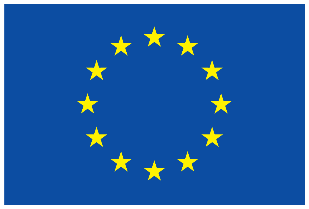 Jean Monnet Module – Entrepreneurship and Entrepreneurial Activity in the European Union/EU4ACTErasmus+Πέμπτη, 2 Σεπτεμβρίου 2021Πέμπτη, 2 Σεπτεμβρίου 2021Πέμπτη, 2 Σεπτεμβρίου 202116.00-17.00ΕγγραφέςΕγγραφές17.00-19.00Χαιρετισμοί –Τα Ευρωπαϊκά Διαρθρωτικά Ταμεία και η τοπική/περιφερειακή ανάπτυξηΧαιρετισμοί –Τα Ευρωπαϊκά Διαρθρωτικά Ταμεία και η τοπική/περιφερειακή ανάπτυξη19:00-21:00Ευρωπαϊκή Οικονομία και Τοπική Ανάπτυξη. Πολλαπλές19:00-21:00δυνατότητες.Παρασκευή, 3 Σεπτεμβρίου 2021Παρασκευή, 3 Σεπτεμβρίου 202114.00-15.00Εγγραφές15:00-17:00Τουριστικές επιχειρήσεις και Στρατηγικές Τοπικής Ανάπτυξης 17.00-19.00Κοινωνικές επιχειρήσεις και τοπική ανάπτυξη19.00-21:00Αγροτική ανάπτυξη, τρόφιμα και επιχειρηματικότητα Σάββατο, 4 Σεπτεμβρίου 2021Σάββατο, 4 Σεπτεμβρίου 202110:00-11:00Επιχειρηματικότητα στον τομέα της υγείας και τοπική ανάπτυξη11.00-14.00Συζήτηση Στρογγυλής ΤραπέζηςΟ Ρόλος των Πανεπιστημίων στην Επιχειρηματικότητα και Τοπική Ανάπτυξη στην ΕΕ14.00-15.00Διάλειμμα15.00-17.00Φορολογία επιχειρήσεων, Κίνητρα και Επιχειρηματικότητα17.00-19.00Η σημασία του Business plan για την επιχειρηματικότητα και αξιοποίηση ευρωπαϊκών πόρων για την τοπική ανάπτυξη Κυριακή, 5 Σεπτεμβρίου 2021Κυριακή, 5 Σεπτεμβρίου 202110:00-12:00Ψηφιοιποίηση, Νέες Τεχνολογίες και Τοπική Επιχειρηματική Ανάπτυξη 12:00-13:00Ανατροφοδότηση και αξιολόγηση13.00-14.00Απονομή τίτλων